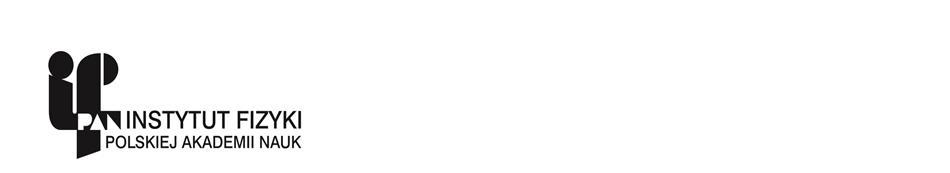 ZAPYTANIE OFERTOWE NR ZO/1/IFPAN/2021/MSZamawiający:Instytut Fizyki Polskiej Akademii Nauk z siedzibą w Warszawie 02-668, Al. Lotników 32/46, przesyła zapytanie ofertowe na zamówienie wyłączone z obowiązku stosowania przepisów ustawy z dnia 11 września 2019 roku Prawo zamówień publicznych (Dz.U. z 2019 r., poz. 2019 ze zm.) na usługi pralnicze.Opis przedmiotu zamówienia:pranie i dezynfekcja bielizny i tekstyliów hotelowych (ochraniacze na materace, prześcieradła, poszwy, poszewki, kołdry, poduszki, koce, narzuty, ręczniki, stopki hotelowe, firany, zasłony);pranie i dezynfekcja bielizny gastronomicznej (obrusy, serwety, ścierki);pranie i dezynfekcja odzieży roboczej (kurtki, fartuchy, spodnie, koszule i marynarki służbowe);odplamianie, krochmalenie, maglowanie, prasowanie, suszenie.Planowana, roczna ilość asortymentu:ok. 4500 kg - bielizna i tekstylia hoteloweok. 360 kg - bielizna gastronomicznaok. 480 szt. - odzież robocza Podane  ilości  są  wielkościami  szacunkowymi.  Faktyczne  ilości  będą  wynikać  z rzeczywistych potrzeb Zamawiającego. Mniejsze ilości od szacunkowych nie mogą być podstawą roszczeń ze strony Wykonawcy.  Wymagania dotyczące świadczenia przedmiotu zamówienia:odbiór asortymentu brudnego od Zamawiającego i dostarczenie asortymentu czystego będzie realizowany na zlecenie Zamawiającego 2 razy w tygodniu (poniedziałki i piątki) lub częściej, 
z uwzględnieniem przerwy nie dłuższej niż 3 dni dla dostawy asortymentu czystego,odbiór i dostawa asortymentu musi być realizowana transportem posiadającym szczelną 
i podzieloną komorę załadunkową, oddzielającą asortyment brudny od czystego;transport odbywa  się na koszt i ryzyko Wykonawcy;asortyment czysty musi być dostarczany posegregowany i zapakowany w jednorazowe worki foliowe;wydawanie i odbieranie asortymentu będzie dokumentowane protokołem uwzględniającym rodzaj i jakość asortymentu, ilość i wagę;asortyment czysty będzie ważony w siedzibie Zamawiającego w obecności przedstawicieli stron;środki piorące i dezynfekujące muszą być zgodne z rekomendacjami i zaleceniami Narodowego Centrum Zdrowia Publicznego - Państwowy Zakład Higieny w Warszawie, muszą posiadać atesty, gwarantujące właściwą jakość prania;proces prania i dezynfekcji będzie realizowany zgodnie z warunkami określonymi przez producenta tekstyliów, w sposób zapewniający brak przyśpieszonego zużycia tkanin oraz zgodnie z wymogami obowiązującymi w usługach hotelarskich, gastronomicznych i wymogami prania przemysłowego odzieży roboczej;Wykonawca musi zabezpieczyć wykonanie usługi w razie awarii urządzeń;Zamawiający wymaga realizowania usługi w reżimie sanitarnym zgodnie z wymogami dla obiektów hotelarskich obowiązujących podczas trwania epidemii SARS-CoV-2.Warunki udziału w postępowaniu:Wykonawca, który w okresie ostatnich trzech lat przed upływem terminu składania oferty (a jeżeli okres prowadzenia działalności jest krótszy- w tym okresie) zrealizował należycie co najmniej jedną usługę uwzględniającą obsługę obiektów hotelarskich odpowiadającą swoim rodzajem usłudze stanowiącej przedmiot zamówienia. Miejsce realizacji zamówienia:   	Instytut Fizyki Polskiej Akademii Nauk, Al. Lotników 32/46, 02-668 Warszawa.Czas wykonania usługi: do 72 godzin, a w przypadku realizacji usługi określonej jako „PILNA” do 8 godzin. Okres obowiązywania umowy: 12 miesięcy od dnia zawarcia umowy.Kryteria oceny ofert i ich znaczenie: cena – 100 %Oferty na formularzu stanowiącym Załącznik nr 1 do niniejszego zapytania ofertowego należy przesłać pocztą elektroniczną na adres: dzpie@ifpan.edu.pl.Istotne postanowienia umowy stanową Załącznik nr 2 do niniejszego zapytania ofertowego.Termin składania ofert upływa dnia 27 stycznia 2021 r. o godzinie 10:00.Termin związania ofertą do dnia 26 lutego 2021 roku.Wykonawca może złożyć tylko jedną ofertę.Wykonawca zobowiązany jest złożyć:formularz oferty  zgodnie ze wzorem stanowiącym Załącznik nr 1.aktualne  zaświadczenie  o  wpisie  do Centralnej Ewidencji i Informacji o Działalności Gospodarczej w formie wydruku ze strony internetowej CEIDG (w odniesieniu do przedsiębiorców będących osobami fizycznymi) lub odpis  z  rejestru  przedsiębiorców  Krajowego  Rejestru  Sądowego (w  odniesieniu  do podmiotów,  na  które  przepisy  nakładają  obowiązek  uzyskania  wpisu  do  tego  rejestru), lubwskazać w formularzu oferty adres strony internetowej rejestru z którego Zamawiający pobierze  aktualne zaświadczenie  o  wpisie  do Centralnej Ewidencji i Informacji o Działalności Gospodarczej w formie wydruku ze strony internetowej CEIDG (w odniesieniu do przedsiębiorców będących osobami fizycznymi) lub odpis  z  rejestru  przedsiębiorców  Krajowego  Rejestru  Sądowego (w  odniesieniu  do podmiotów,  na  które  przepisy  nakładają  obowiązek  uzyskania  wpisu  do  tego  rejestru) (Zamawiający zastrzega sobie prawo samodzielnego pobrania ww. dokumentu, jeżeli  może  go  uzyskać  za  pomocą  bezpłatnych  i  ogólnodostępnych  baz  danych,  w szczególności  rejestrów  publicznych  w  rozumieniu  ustawy  z  dnia  17  lutego  2005  r.  o informatyzacji  działalności  podmiotów  realizujących  zadania  publiczne (Dz. U. z 2020 r. poz. 346 ze zm.)umowa  konsorcjum w  przypadku  Wykonawców  wspólnie  składających ofertę; w  przypadku,  gdy  Wykonawcę  reprezentuje  pełnomocnik,  do  oferty  należy  dołączyć pełnomocnictwo  podpisane  przez  osobę/osoby  uprawnione  do  reprezentowania Wykonawcy.  Treść  pełnomocnictwa  musi  jednoznacznie  wskazywać  czynności,  do wykonywania których pełnomocnik jest upoważniony (zakres umocowania).Osoba uprawniona do kontaktów z wykonawcami: Mirosława Szewczyk, tel.: 22 116 35 35 lub 22 116 32 60  w godzinach od 9:00 -15:00, e-mail: dzpie@ifpan.edu.pl oraz w sprawach związanych z przedmiotem zamówienia: Agnieszka Jędrzejewska, tel. 22 843-24-24.Zamawiający zastrzega sobie możliwość unieważnienia zapytania ofertowego na każdym jego etapie bez podania przyczyny.Zamawiający może żądać od wykonawców wyjaśnień dotyczących treści ofert oraz uzupełnienia żądanych dokumentów.Zamawiający zastrzega sobie prawo poprawienia w ofercie Wykonawcy: oczywistych omyłek pisarskich, rachunkowych oraz innych omyłek niepowodujących istotnych zmian treści oferty. Oferty niezgodne z treścią zapytania ofertowego, złożone po terminie oraz oferty wariantowe zostaną odrzucone.Zamawiający informuje, iż zgodnie z obowiązującym prawem niniejsze Zapytanie ofertowe nie stanowi oferty w rozumieniu przepisu art. 66 ustawy z dnia 23 kwietnia 1964 r. Kodeks cywilny (Dz. U. z 2020 r. poz. 1740).Klauzula informacyjna dla postepowań́ o udzielenie zamówienia publicznegoNa podstawie art. 13 ust. 1 i 2 rozporządzenia Parlamentu Europejskiego i Rady (UE) 2016/679 z dnia 27 kwietnia 2016 r. w sprawie ochrony osób fizycznych, w związku z przetwarzaniem danych osobowych i w sprawie swobodnego przepływu takich danych oraz uchylenia dyrektywy 95/46/WE (ogólne rozporządzenie o ochronie danych), Dz. Urz. UE L 119 z 04.05.2016, str. 1, ze zm., zwanego dalej „RODO”, informuje się̨, że:Administratorem Pana/Pani danych osobowych jest Instytut Fizyki PAN., Al. Lotników 32/46. 02-668 Warszawa; Kontakt z Inspektorem Ochrony Danych Osobowych możliwy jest pod adresem e-mail: iodo@ifpan.edu.pl. Pani/Pana dane osobowe będą̨ przetwarzane na podstawie art. 6 ust. 1 lit. c RODO – ustawy z dnia 11 września 2019 r. – Prawo zamówień publicznych (tj. Dz. U. z 2019 r. poz. 2019 z późn. zm.), w celu związanym z postępowaniem o udzielenie zamówienia publicznego prowadzonym w trybie przetargu nieograniczonego, a przypadku danych osobowych przekazanych przez wykonawcę̨, którego oferta została wybrana także na podstawie art. 6 ust. 1 lit. b RODO w celu zawarcia i realizacji umowy o zamówienie publiczne; Pani/Pana dane osobowe mogą̨ być́ przekazywane podmiotom upoważnionym na podstawie przepisów prawa, którym udostępniona zostanie dokumentacja postepowania w oparciu o art. 8 oraz art. 96 ustawy Pzp; Pani/Pana dane osobowe będą̨ przechowywane przez Administratora, zgodnie z art. 97 ust. 1 ustawy Pzp, przez okres 4 lat od dnia zakończenia postepowania o udzielenie zamówienia, a jeżeli czas trwania umowy przekracza 4 lata, okres przechowywania obejmuje cały czas trwania umowy, a w przypadku zamówień́ realizowanych w ramach projektów (np. współfinansowanych ze środków Unii Europejskiej) przez okres wskazany w wytycznych w zakresie kwalifikowalności wydatków; Obowiązek podania przez Panią̨/Pana danych osobowych jest wymogiem ustawowym, określonym w przepisach ustawy Pzp, związanym z udziałem w postepowaniu o udzielenie zamówienia publicznego (konsekwencje niepodania określonych danych wynikają̨ z ustawy Pzp. W przypadku postępowań́ o zamówienia wyłączonych spod stosowania przepisów ustawy Pzp, podanie danych jest dobrowolne, jednakże ich brak uniemożliwi udział w postępowaniu; W odniesieniu do Pani/Pana danych osobowych decyzje nie będą̨ podejmowane w sposób zautomatyzowany, stosowanie do art. 22 RODO; Posiada Pani/Pan: - na podstawie art. 15 RODO prawo dostępu do danych osobowych Pani/Pana dotyczących; - na podstawie art. 16 RODO prawo do sprostowania Pani/Pana danych osobowych (Wyjaśnienie: skorzystanie z prawa do sprostowania nie może skutkować́ zmianą wyniku postępowania o udzielenie zmówienia publicznego ani zmianą postanowień́ umowy w zakresie niezgodnym z ustawą Pzp oraz nie może naruszać́ integralności protokołu oraz jego załączników.); - na podstawie art. 18 RODO prawo żądania od administratora ograniczenia przetwarzania danych osobowych z zastrzeżeniem przypadków, o których mowa w art. 18 ust. 2 RODO (Wyjaśnienie: prawo do ograniczenia przetwarzania nie ma zastosowania w odniesieniu do przechowywania, w celu zapewnienia korzystania ze środków ochrony prawnej lub w celu ochrony praw innej osoby fizycznej lub prawnej, lub z uwagi na ważne względy interesu publicznego Unii Europejskiej lub państwa członkowskiego.); - prawo do wniesienia skargi do Prezesa Urzędu Ochrony Danych Osobowych, gdy uzna Pani/Pan, że przetwarzanie danych osobowych Pani/Pana dotyczących narusza przepisy RODO; Nie przysługuje Pani/Panu: - w związku z art. 17 ust. 3 lit. b, d lub e RODO prawo do usunięcia danych osobowych; - prawo do przenoszenia danych osobowych, o którym mowa w art. 20 RODO; - na podstawie art. 21 RODO prawo sprzeciwu, wobec przetwarzania danych osobowych, gdyż̇ podstawą prawną przetwarzania Pani/Pana danych osobowych jest art. 6 ust. 1 lit. c RODO. 								zatwierdził				                                   dr Paweł Głód                                                                           Z-ca Dyrektora ds. Administracyjno-Technicznych						   Instytutu Fizyki Polskiej Akademii Nauk Warszawa, dnia 20.01.2021 r.………………………………       miejscowość, data                                                                                ……………………………………….                przygotowałZałącznik nr 1do zapytania ofertowego.................................................................(pieczęć Wykonawcy lub Wykonawcówubiegających się wspólnie o udzielenie zamówienia)		             Do:                                                                                                      Instytut Fizyki Polskiej Akademii Nauk 							         Al. Lotników 32/46, 02-668 WarszawaOFERTAAdres strony internetowej rejestru:  CEIDG⃰ : …………………………………………………………… / KRS⃰  …………………………………………………………. (⃰niepotrzebne skreślić)My, niżej podpisani………………………………………………......................................................................................................działając w imieniu i na rzecz:………………………..........................................................................................................................................w odpowiedzi na ZAPYTANIE OFERTOWE  nr ZO/1/IFPAN/2021/MS dotyczące usług pralniczych.Oświadczamy, że oferujemy  realizację usług pralniczych spełniających wymagania Zamawiającego określone dla przedmiotu zamówienia. Oferujemy wykonanie usług pralniczych w cenach:Razem wartość netto oferty ………………………………………………………………..PLN (słownie: ……………………………...…………………………………………………..…..)Razem wartość brutto oferty ………………………………………………………………..PLN         (słownie: ……………………………...…………………………………………………..…..)* Cena zawiera wszystkie koszty związane z wykonaniem usługi: koszty transportu brudnego i czystego asortymentu, koszty ubezpieczenia, koszt środków piorących, dezynfekcje, pranie, krochmalenie, suszenie, prasowanie, maglowanie.Wykonawca zobowiązuje się do utrzymania cen podanych w ofercie  przez cały okres obowiązywania umowy tj. 12 miesięcy liczonych od daty zawarcia umowy.Uważamy się za związanych niniejszą ofertą do dnia 26 lutego 2021 roku. Oświadczamy, że w razie wybrania naszej oferty zobowiązujemy się do podpisania umowy na warunkach określonych przez strony oraz w miejscu i terminie określonym przez Zamawiającego przy uwzględnieniu zapisów istotnych postanowień umowy załączonych do zapytania ofertowego.Oświadczamy, że realizacja usługi będzie wykonywana w reżimie sanitarnym zgodnie z wymogami dla obiektów hotelarskich obowiązujących podczas trwania epidemii SARS-CoV-2. 5.	Załącznikami do niniejszego formularza są:Kopie referencji potwierdzających, że w okresie ostatnich trzech lat przed upływem terminu składania oferty (a jeżeli okres prowadzenia działalności jest krótszy- w tym okresie) zrealizował należycie co najmniej jedną usługę uwzględniającą obsługę obiektów hotelarskich odpowiadającą swoim rodzajem usłudze stanowiącej przedmiot zamówienia.………………………………...………………………………………………………Oświadczamy, że wypełniliśmy obowiązki informacyjne przewidziane w art. 13 lub 14 Rozporządzenia Parlamentu Europejskiego i Rady (UE) 2016/679 z dnia 27 kwietnia 2016 r. w sprawie ochrony osób fizycznych w związku z przetwarzaniem danych osobowych i w sprawie swobodnego przepływu takich danych oraz uchylenia dyrektywy 95/46/WE (ogólne rozporządzenie o ochronie danych) (Dz. Urz. UE L 119 z 04.05.2016 r., str. 1. – dalej „RODO”Osoba uprawniona do kontaktów z Zamawiającym:…………………………………………………………(imię i nazwisko)     nr tel.  ....................................................; e-mail.................................................................................................................................., dnia .............................                      			......................................................................podpis Wykonawcy lub upoważnionego przedstawiciela WykonawcyZałącznik nr 2do zapytania ofertowegoIstotne postanowienia umowyUmowa nr ………….zawarta dnia ………….…..2021 roku w Warszawie, zwana w dalszej treści Umową, pomiędzy:Instytutem Fizyki Polskiej Akademii Nauk z siedzibą w Warszawie, pod adresem: 02–668 Warszawa,      Al. Lotników 32/46, reprezentowanym przez: Dyrektora prof. dra hab. Romana Puźniaka, zwanym w dalszej treści Zamawiającym a  ………….……. z siedzibą w ……., pod adresem: ………………, wpisaną do Rejestru Przedsiębiorców Krajowego Rejestru Sądowego przez………………… pod numerem ………….., NIP …………., REGON ……………., reprezentowaną przez ……………………….., zwaną w dalszej treści Wykonawcą.Niniejsze zamówienie publiczne nie podlega ustawie z dnia 11 września 2019 roku Prawo zamówień publicznych (Dz.U. z 2019 r., poz. 2019 ze zm.).§1Przedmiotem umowy jest wykonanie usług pralniczych obejmujących odbiór od Zamawiającego brudnego asortymentu wymienionego w ust. 2 niniejszego paragrafu, jego pranie, dezynfekcję, odplamianie, krochmalenie, suszenie, prasowanie, maglowanie w ilościach wynikających z potrzeb Zamawiającego.Załącznik Nr 1 do Umowy stanowi oferta Wykonawcy z dnia …………..2021 r. z wyspecyfikowanym przedmiotem zamówienia. W przypadku sprzeczności postanowień oferty z postanowieniami umowy, pierwszeństwo mają postanowienia umowy.Asortyment obejmuje:Bieliznę i tekstylia hotelowe:Bieliznę pościelową (poszwy, poszewki, prześcieradła, ochraniacze na materace),Kołdry i poduszki,Ręczniki i stopki hotelowe,Koce i narzuty,Firany i zasłony,Bieliznę gastronomiczną:Obrusy,Serwety,Ścierki,Odzież roboczą:Kurtki,FartuchySpodnie, Koszule i marynarki służbowe,Planowana ilość prania przez Zamawiającego wynosi:ok. 4.500 kg/rocznie – bielizna i tekstylia hotelowe,ok. 360 kg/rocznie - bielizna gastronomiczna,ok. 480 szt./rocznie – odzież robocza.Szacowana wartość umowy nie przekroczy kwoty………..PLN brutto (słownie:…………00/100). Ostateczna wysokość wynagrodzenia za zrealizowane w okresie trwania umowy usługi może być niższa niż podana w zdaniu pierwszym i będzie wynikać z liczby faktycznie zrealizowanych zleceń.Wykonawca oświadcza, że zatrudnia pracowników lub zawiera umowy ze zleceniobiorcami.§2Wykonawca zobowiązuje się do stosowania środków piorących i dezynfekujących zgodnie z zaleceniami Narodowego Centrum Zdrowia Publicznego - Państwowy Zakład Higieny w Warszawie, posiadających odpowiednie atesty, gwarantuje właściwą jakość prania nie powodując przyśpieszonego zużycia tkanin.Pranie i dezynfekcja powinna odbywać się zgodnie z wymogami obowiązującymi w usługach hotelarskich i gastronomicznych oraz wymogami prania przemysłowego odzieży roboczej oraz w reżimie sanitarnym zgodnie z wymogami dla obiektów hotelarskich obowiązujących podczas trwania epidemii SARS-CoV-2.§3Do obowiązków Wykonawcy należy:Odbiór asortymentu do prania zapakowanego przez Zamawiającego,Posegregowanie i zapakowania w worki foliowe jednorazowe czystego prania oraz jego dostawę do Instytutu Fizyki PAN (do Działu Pokoi Gościnnych i Działu Administracyjno-Gospodarczego),Stosowanie środków piorących i dezynfekujących posiadających wymagane atesty i certyfikaty oraz zagwarantowanie technologii dezynfekcji niskotemperaturowej w procesie prania (temperatura nie większą niż 65ºC), moduł załadunku bielizny (w kg) do wody 1: 4 lub 1: 5, co pozwala na właściwą, jakość prania nie powodując przyspieszonego zużycia tkanin,Respektowanie warunków prania określonych przez producenta tekstyliów,Ważenie czystego prania podczas przyjmowania w siedzibie Zamawiającego w obecności przedstawicieli współpracujących stron,Odbiór asortymentu brudnego od Zamawiającego i dostarczenie asortymentu czystego będzie realizowany na zlecenie Zamawiającego 2 razy w tygodniu (poniedziałki i piątki) lub częściej, Wykonanie usługi w czasie nieprzekraczającym 72 godzin, a realizacja usługi określonej, jako „pilna” w czasie nie dłuższym niż 8 godzin, od momentu odbioru od Zamawiającego brudnego asortymentu do momentu przekazania Zamawiającemu prania czystego,Zabezpieczenie wykonania usługi w razie awarii urządzeń pralniczych.Przerwa miedzy dostawami czystego prania nie może być dłuższa niż 3 dni (np. przerwy świąteczne) – dodatkowe terminy odbioru w zależności od potrzeb po uzgodnieniu przez Strony.Transport asortymentu odbywać się będzie środkami transportu posiadającymi szczelną i podzielona komorę załadunkowa, tak, aby bielizna czysta nie miała kontaktu z bielizna brudną.Asortyment do transportu wydawał i przyjmował będzie upoważniony przez Zamawiającego pracownik.Każdorazowo podczas wydawania i przyjmowania asortymentu przedstawiciel Zamawiającego będzie spisywał protokół z zaznaczeniem rodzaju asortymentu i ilości wraz z wagą oraz ewentualne uwagi, co do jej stanu i braków.Wykonawca ponosić będzie odpowiedzialność materialną za asortyment od chwili przyjęcia do prania aż do chwili zwrotu po wykonaniu usługi.Wykonawca ponosić będzie odpowiedzialność za wykonane usługi pralnicze w zakresie, jakości i zgodności z wymogami sanitarnymi wobec organów kontroli (Stacja Sanitarno – Epidemiologiczna, PIP, BHP).Ilość dostarczonego, czystego, suchego asortymentu ma być zgodna z ilością zawartą w protokole odbioru dostarczonym wraz z transportem przez Wykonawcę.§4Usługi będą realizowane na podstawie składanych przez Zamawiającego zleceń w formie telefonicznej.Zamawiający nie gwarantuje minimalnej liczby zleceń w okresie trwania umowy.Za wykonanie usług będących przedmiotem niniejszej umowy Zamawiający zobowiązuje się zapłacić Wykonawcy wynagrodzenie będące wynikiem mnożenia ilości wypranego asortymentu przez ceny jednostkowe usług określone w załączniku Nr 1.Realizacja przedmiotu umowy będzie odbywać się sukcesywnie, a zapłata będzie następować za faktycznie wykonaną usługę. Wynagrodzenie wypłacane będzie w miesięcznych (kalendarzowych) okresach rozliczeniowych.Umówiona cena zawiera wszystkie koszty związane z wykonaniem usługi, w szczególności:koszty transportu brudnego i czystego asortymentu, koszty ubezpieczenia, koszt środków piorących, dezynfekcje, pranie, krochmalenie, suszenie, prasowanie, maglowanie.Zapłata za zrealizowane usługi następować będzie w formie przelewu na konto Wykonawcy o numerze…………………………………………. w terminie 21 dni licząc od dnia otrzymania przez Zamawiającego prawidłowo wystawionej faktury.Wykonawca wystawiać będzie fakturę do ……… dnia następnego miesiąca za miesiąc poprzedni świadczenia usług. Podstawą do wystawienia faktury będą protokoły odbioru czystego asortymentu bez zastrzeżeń Zamawiającego z danego okresu rozliczeniowego. Termin zapłaty jest terminem obciążenia rachunku Zamawiającego.Zamawiający nie dopuszcza przesłania Zamawiającemu ustrukturyzowanej faktury elektronicznej za pośrednictwem systemu teleinformatycznego, o którym mowa w ustawie z dnia 9 listopada 2018 r. o elektronicznym fakturowaniu w zamówieniach publicznych, koncesjach na roboty budowlane lub usługi oraz partnerstwie publiczno-prywatnym (Dz. U. z 2020 r., poz. 1666). Zamawiający nie dopuszcza wysyłania i odbierania za pośrednictwem platformy innych ustrukturyzowanych dokumentów elektronicznych. §5Wykonawca zobowiązuje się do świadczenia określonych w umowie usług z należytą starannością rozumianą m.in., jako odpowiedni poziom czystości i kondycji wypranego asortymentu, pakowanie asortymentowe, zabezpieczające przed przypadkami zabrudzenia oraz realizacja usług w terminie przewidzianym umową.W przypadku niezachowania przez Wykonawcę należytej staranności w wykonaniu usługi, Wykonawca na własny koszt usługę powtórzy. O konieczności powtórzenia usługi, Zamawiający powiadomi Wykonawcę w formie pisemnej na adres e-mail:……………..…… W takim przypadku, Zamawiającemu przysługuje prawo do naliczenia kary umownej w wysokości 500 zł za każde zdarzenie.W przypadku, gdy zwrócony, po wykonaniu usługi, asortyment przeznaczony do prania będzie uszkodzony lub zniszczony, Wykonawca ma obowiązek odkupienia w terminie do 14 dni kalendarzowych od dnia stosownego zgłoszenia przez Zamawiającego, nowego asortymentu o nie gorszych parametrach niż uszkodzony albo zniszczony. W przypadku niemożności odkupienia nowego asortymentu o parametrach nie gorszych niż uszkodzony, Zamawiającemu przysługuje prawo żądania odszkodowania w wysokości ceny rynkowej uszkodzonego albo zniszczonego asortymentu.W przypadku zgubienia poszczególnych asortymentów przeznaczonych do prania Zamawiającemu przysługuje prawo do żądania odszkodowania w wysokości ceny rynkowej zagubionego asortymentu lub odkupienia przez Wykonawcę w terminie do 14 dni kalendarzowych od dnia stosownego zgłoszenia przez Zamawiającego nowego asortymentu o nie gorszych parametrach niż zagubiony.W przypadku, gdy Wykonawca nie odkupi asortymentu w wyznaczonym terminie lub odkupi asortyment o gorszych parametrach wówczas Zamawiający zakupi na rachunek Wykonawcy nowy asortyment.W przypadku opóźnienia w wykonaniu usługi lub realizacji reklamacji Zamawiający może naliczyć karę w wysokości 0,2% kwoty wymienionej w § 1 ust. 4, za każdy dzień opóźnienia.Zamawiający ma prawo wypowiedzieć niniejszą umowę ze skutkiem natychmiastowym i naliczyć kary umowne w wysokości 5% kwoty wymienionej w § 1 ust. 4:W przypadku stwierdzenia i udokumentowania 3-krotnego nienależytego wykonania usługi, W przypadku zaniechania przez Wykonawcę realizacji umowy tj., gdy w sposób nieprzerwany nie wykonuje jej przez okres 3 dni przewidzianych do wykonania usługi.Oświadczenie o wypowiedzeniu umowy ze skutkiem natychmiastowym należy złożyć drugiej stronie w formie pisemnej, pod rygorem nieważności. Oświadczenie o odstąpieniu musi zawierać uzasadnienie. Odstąpienie staje się skuteczne z chwilą doręczenia drugiej stronie.Zamawiający zastrzega sobie prawo dochodzenia odszkodowania przenoszącego wartość zastrzeżonej kary umownej na zasadach ogólnych.Zamawiający zastrzega sobie potrącenia kar umownych z wynagrodzenia przysługującego Wykonawcy, na co Wykonawca wyraża zgodę.Kary umowne podlegają łączeniu.Wypowiedzenie umowy nie zwalnia Wykonawcy z obowiązku zapłaty kar umownych. §6Strony mogą wypowiedzieć umowę z zachowaniem 30 dniowego okresu wypowiedzenia lub w każdym czasie za porozumieniem Stron.Umowa niniejsza zostaje zawarta na czas określony 12 miesięcy od dnia jej zawarcia, tj. od……………… do…………………… lub do wyczerpania kwoty wskazanej w § 1 ust. 4.§7Zmiana postanowień niniejszej umowy wymaga formy pisemnej, pod rygorem nieważności.Niedopuszczalne są zmiany postanowień zawartej umowy oraz wprowadzenie do niej nowych postanowień, niekorzystnych dla Zamawiającego, jeżeli przy ich uwzględnieniu należałoby zmienić treść oferty, na podstawie, której dokonano wyboru Wykonawcy, chyba, ze konieczność wprowadzenia zmian wynika z okoliczności, których nie można było przewidzieć w chwili zawarcia umowy.Strony dołożą starań, aby wszelkie spory wiązane z realizacja niemniejszej umowy załatwione były polubownie. W przypadku braku polubownego rozwiązania sporu Strony poddadzą się orzecznictwu sądu właściwego dla siedziby Zamawiającego. Wykonawca, bez uprzedniej pisemnej zgody Zamawiającego nie może przenieść na osobę trzecią żadnych wierzytelności przysługujących mu w związku z umową. W sprawach nieuregulowanych niemniejszą umową mają zastosowanie przepisy Kodeksu Cywilnego.Umowę sporządzono w dwóch jednobrzmiących egzemplarzach, po jednym dla każdej ze stron. Załączniki:Oferta WykonawcyWYKONAWCA				        ZAMAWIAJĄCYZakres rzeczowy:Cena netto za 1kg*/1szt.*Prognozowana ilość w skali 12 m-cyWartośćnetto -cena netto x ilość kg /szt.VATWartośćBrutto =wartość netto + VAT(1)(2)(3)(4)=(2)*(3)(5)(6)=(4)+(5)1. Pranie i dezynfekcja bielizny i tekstyliów hotelowych (cena za kg)4.500 kg2.Pranie i dezynfekcja bielizny gastronomicznej (cena za kg)360 kg3.Pranie i dezynfekcja odzieży roboczej (cena za szt.)480 szt.